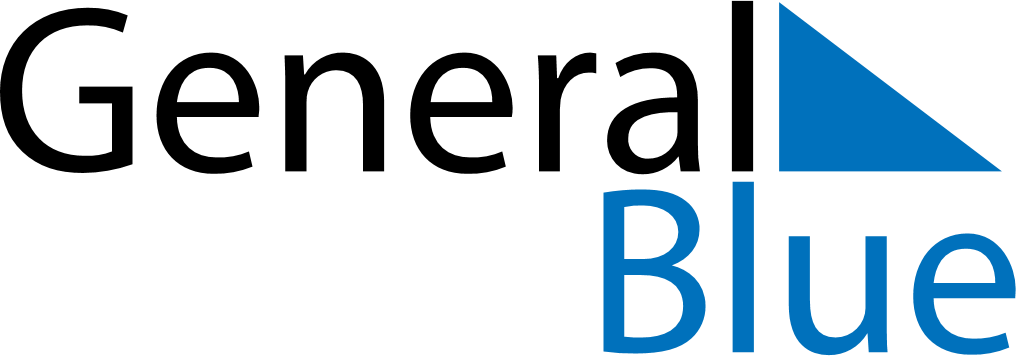 Daily Planner December 27, 2020 - January 2, 2021Daily Planner December 27, 2020 - January 2, 2021Daily Planner December 27, 2020 - January 2, 2021Daily Planner December 27, 2020 - January 2, 2021Daily Planner December 27, 2020 - January 2, 2021Daily Planner December 27, 2020 - January 2, 2021Daily Planner December 27, 2020 - January 2, 2021Daily Planner SundayDec 27MondayDec 28TuesdayDec 29WednesdayDec 30ThursdayDec 31 FridayJan 01 SaturdayJan 02MorningAfternoonEvening